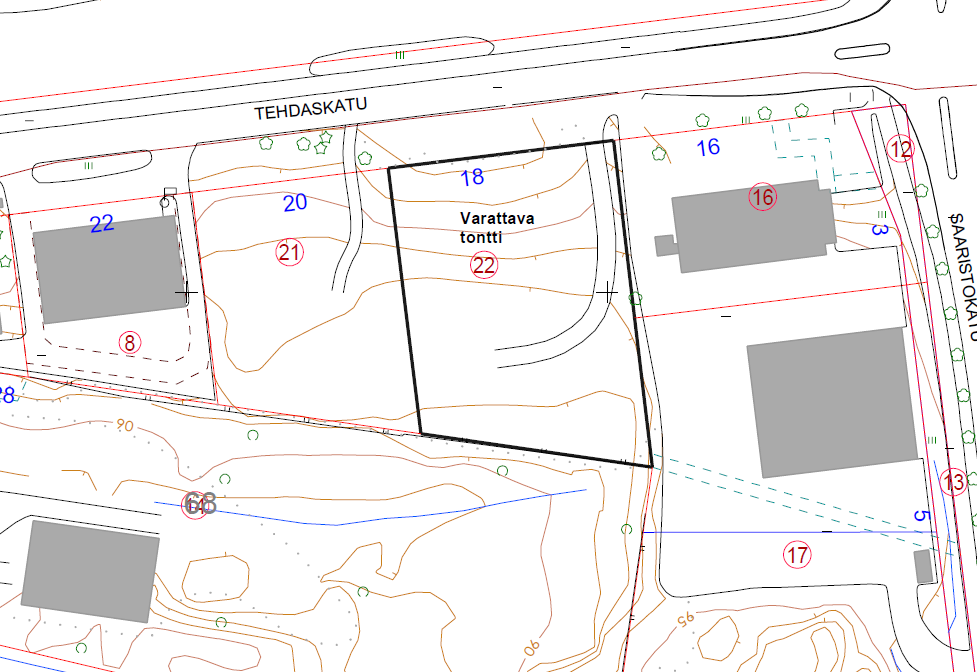 Varausaika on 1.9.2021-28.2.2022.Varausmaksu koko ajalta on 5554 euroa. Varausmaksua ei palauteta eikä hyvitetä.Varauksen saajan on varausaikana esitettävä tarkemmat suunnitelmat tontin käytöstä.Ennen rakennussuunnittelun käynnistämistä on järjestettävä suunnittelun aloituskokous. Kokouksen järjestämiseksi on otettava yhteys yrityspalveluihin.Rakennusoikeudesta tulee käyttää vähintään puolet.

Asiakirja on allekirjoitettu koneellisesti Kuopion kaupungin asian-
hallintajärjestelmässä. Allekirjoituksen oikeellisuuden voi todentaa kirjaamosta.Valmistelija etunimi.sukunimi(at)kuopio.fiLiitteet	OikaisuvaatimusohjeTiedoksianto	Päätös on lähetetty tiedoksi postitse 7.9.2021 varaajalleTiedoksi	Kaupunginhallitus	Kaupunkirakennelautakunta	YrityspalvelutNähtävänäolo	Päätös on yleisesti nähtävänä 7.9.2021 Kuopion kaupungin verkkosivuilla www.kuopio.fi/paatoksentekoLiite A kuntalain mukainen oikaisuvaatimusohje	Tähän päätökseen tyytymätön voi tehdä kirjallisen oikaisuvaatimuksen. Päätökseen ei saa hakea muutosta valittamalla tuomioistuimeen.OikaisuvaatimusoikeusOikaisuvaatimuksen saa tehdä se, johon päätös on kohdistettu tai jonka oikeuteen, velvollisuuteen tai etuun päätös välittömästi vaikuttaa (asianosainen) sekä kunnan jäsen.Oikaisuvaatimusaika	Oikaisuvaatimus on tehtävä 14 päivän kuluessa päätöksen tiedoksisaannista. Oikaisuvaatimus on toimitettava oikaisuvaatimusviranomaiselle viimeistään määräajan viimeisenä päivänä ennen viraston aukioloajan päättymistä.Asianosaisen katsotaan saaneen päätöksestä tiedon, jollei muuta näytetä, seitsemän päivän kuluttua kirjeen lähettämisestä. Käytettäessä tavallista sähköistä tiedoksiantoa asianosaisen katsotaan saaneen päätöksestä tiedon, jollei muuta näytetä, kolmantena päivänä viestin lähettämisestä. Kunnan jäsenen katsotaan saaneen päätöksestä tiedon seitsemän päivän kuluttua siitä, kun pöytäkirja on yleisesti nähtävänä Kuopion kaupungin verkkosivuilla www.kuopio.fi/paatoksenteko. Tiedoksisaantipäivää ei lueta oikaisuvaatimusaikaan. Jos oikaisuvaatimusajan viimeinen päivä on pyhäpäivä, itsenäisyyspäivä, vapunpäivä, joulu- tai juhannusaatto tai arkilauantai, saa oikaisuvaatimuksen tehdä ensimmäisenä arkipäivänä sen jälkeen.Oikaisuvaatimusviranomainen	Kaupunkirakennelautakunta		Postiosoite		PL 1097, 70111 KUOPIO		Käyntiosoite		Suokatu 42	Sähköposti		kaupunkiymparisto(at)kuopio.fi	Puhelin		044 718 5113 tai 044 718 5110Oikaisuvaatimuksen muoto ja sisältöOikaisuvaatimus on tehtävä kirjallisesti. Myös sähköinen asiakirja täyttää vaatimuksen kirjallisesta muodosta.Oikaisuvaatimuksessa on ilmoitettavapäätös, johon haetaan oikaisuamiten päätöstä halutaan oikaistavaksi jamillä perusteella oikaisua vaaditaan.	Oikaisuvaatimuksessa on lisäksi ilmoitettava tekijän nimi, kotikunta, postiosoite ja puhelinnumero.Jos oikaisuvaatimuspäätös voidaan antaa tiedoksi sähköisenä viestinä, yhteystietona pyydetään ilmoittamaan myös sähköpostiosoite., puh. 